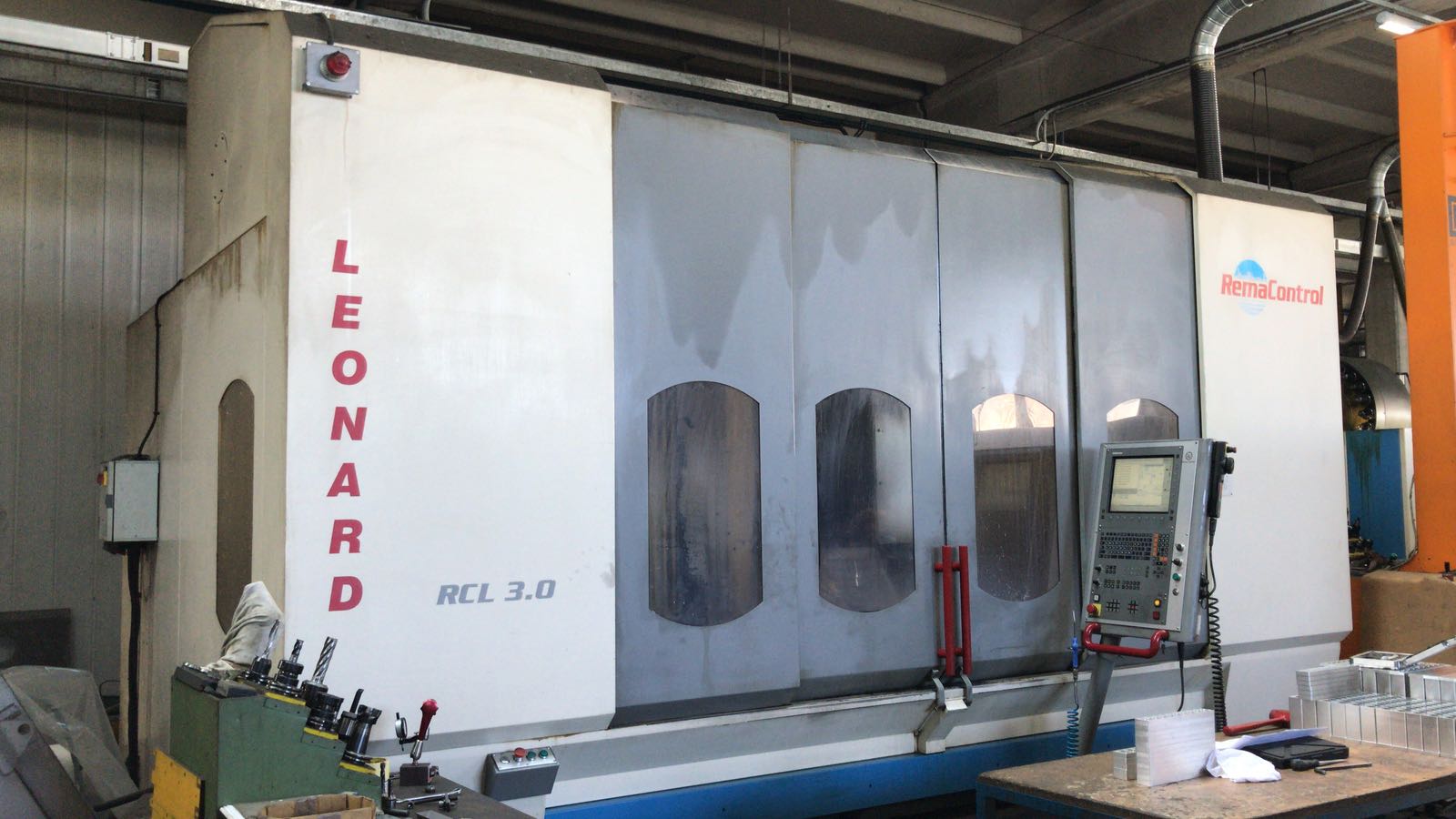 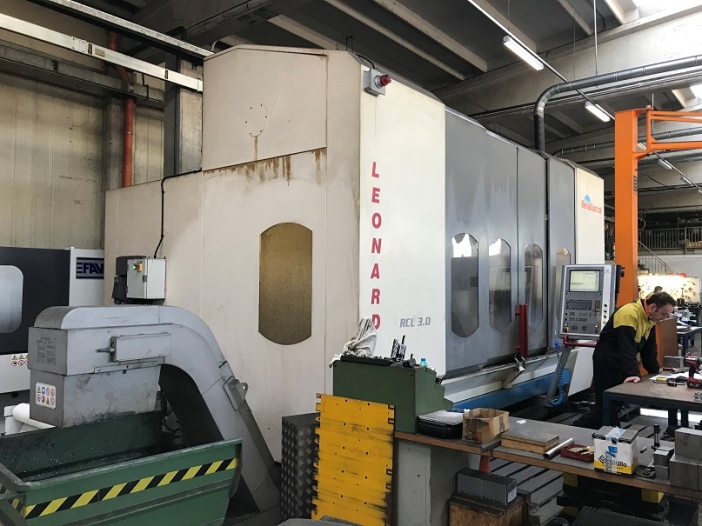 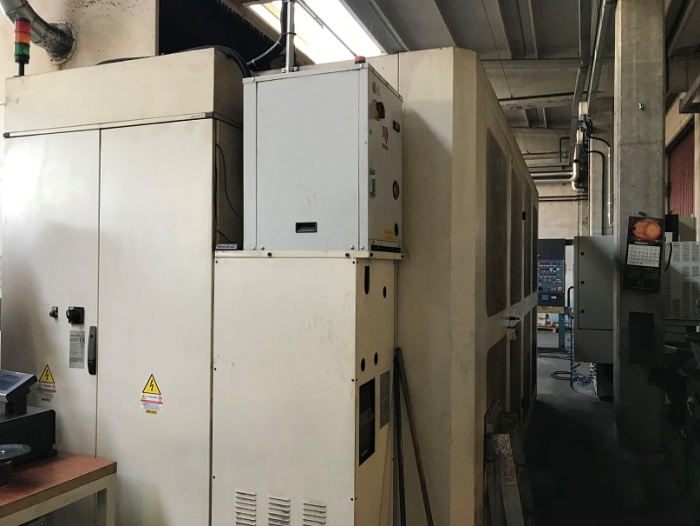 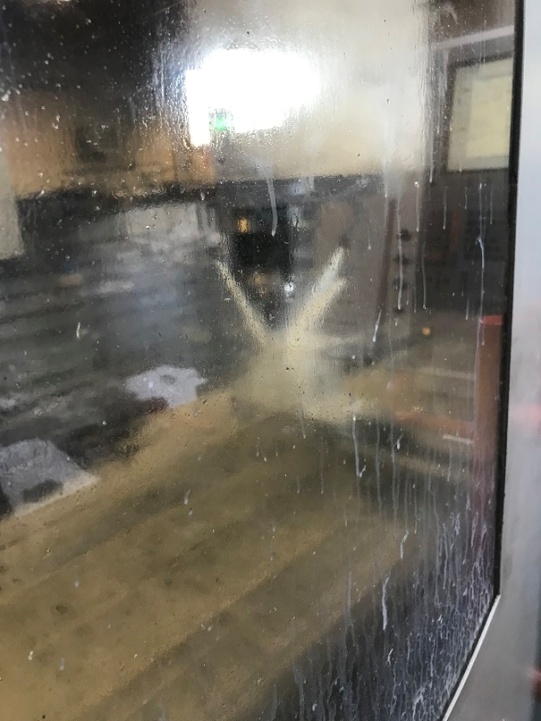 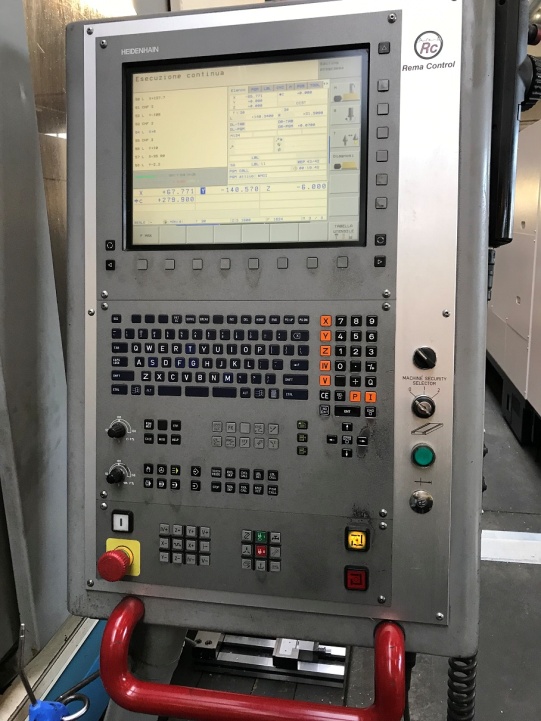 SCHEDA MACCHINA :LEONARD 3.0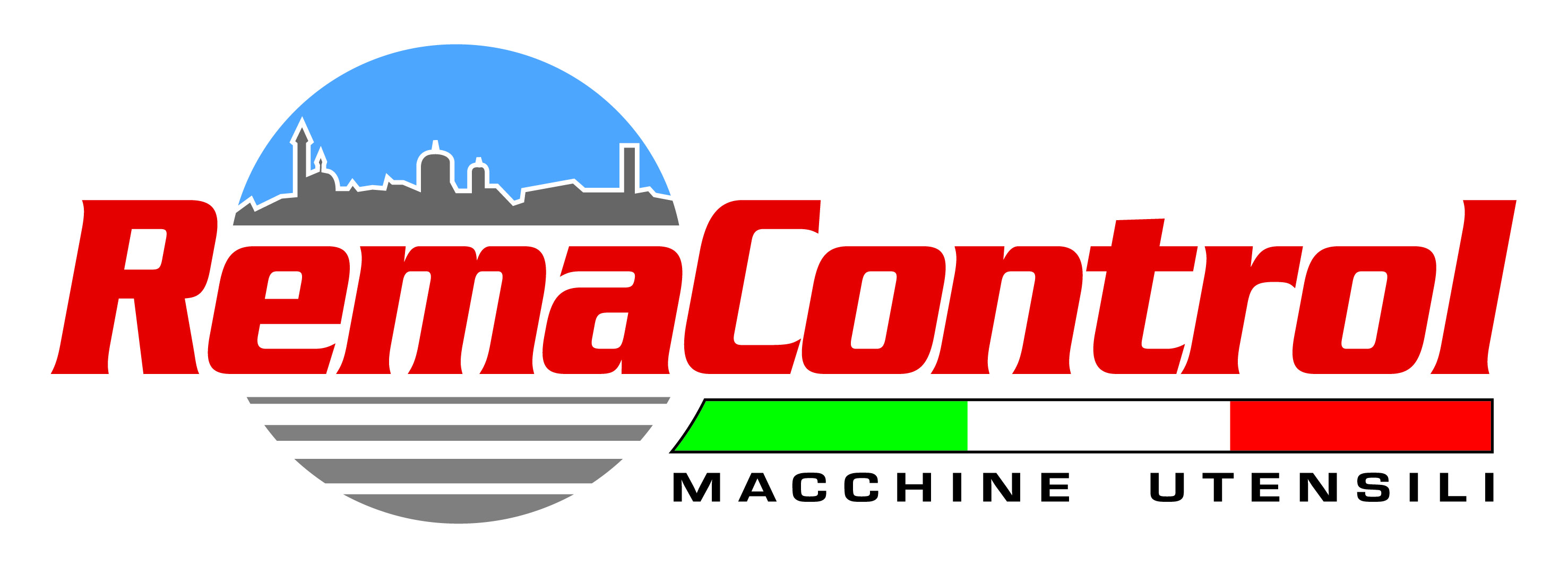 Tipo MacchinaCentro di lavoro a montante mobile Modello LEONARD 3.0Costruttore REMA CONTROLAnno Costruttivo 2006Tipo CNCHEIDENHAIN iTNC 530 Corsa asse X 3000 mmCorsa asse Y 800 mmCorsa asse Z 750 mmTipologia MandrinoMANDRINO TRASCINATO A CINGHIAGiri Mandrino 8000 rpmPotenza Mandrino25 Kw – 160 NmAttacco UtensileISO 50 Cambio UtensiliSINumero Posti a Magazzino30 postiRighe Ottiche-AccessoriALTA PRESSIONE ATTRAVERSO IL MANDRINO 40 Bar PARATIA PER CICLO PENDOLAREVOLANTINO ELETTRONICO PORTATILE IMPIANTO DI RAFFREDDAMENTO MANDRINO CON FRIGORIFEROEvacuatore TrucioliSI Dimensioni-Peso -NoteGUIDE A RULLI TAGLIA 55